TEOREMA DEL COSENO (O DI CARNOT)EnunciatoIn un triangolo qualunque il quadrato di un lato è uguale alla somma dei quadrati degli altri due lati, diminuita del doppio prodotto di questi due lati moltiplicato per il coseno dell’angolo che essi formano. Dimostrazione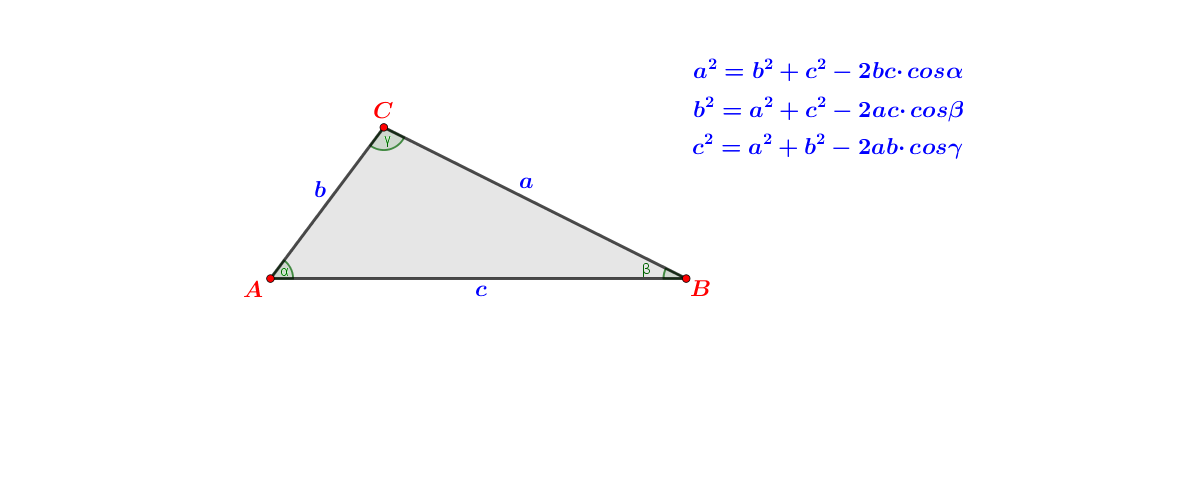 Si vuole dimostrare la prima relazione, pertanto, si traccia l’altezza  relativa al lato  e indicato con  il piede dell’altezza, si nota in figura, che il triangolo  è diviso dall’altezza  in due triangoli rettangoli  e Osservando il triangolo rettangolo , per il primo teorema sui triangoli rettangoli, il cateto  è dato dalla misura dell’ipotenusa  per il seno dell’angolo opposto, ossia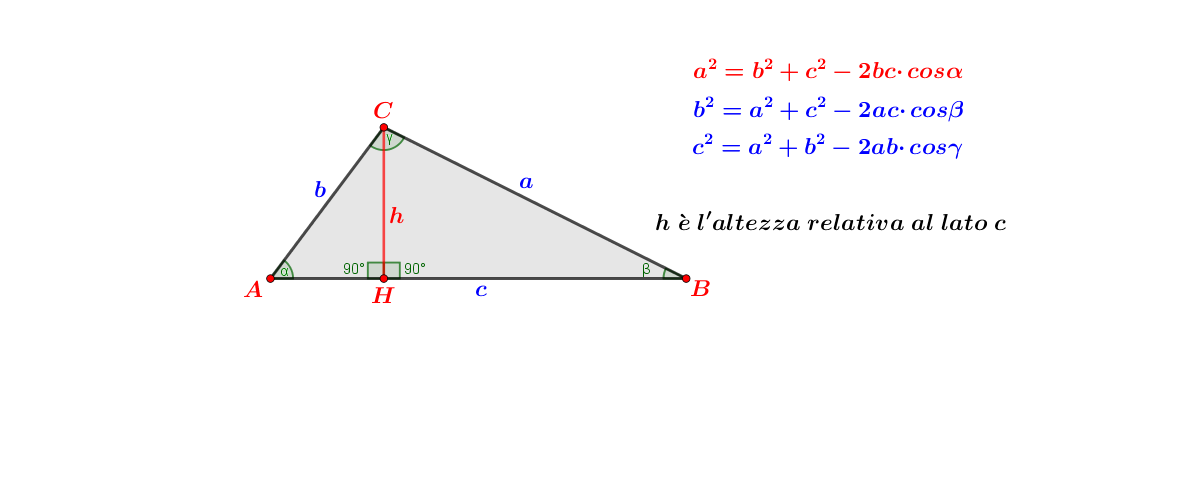 Inoltre, il cateto  del triangolo rettangolo  è uguale alla misura dell’ipotenusa  per il coseno dell’angolo , ossiaPertanto, si può ricavare la misura del cateto  del triangolo rettangolo , cioè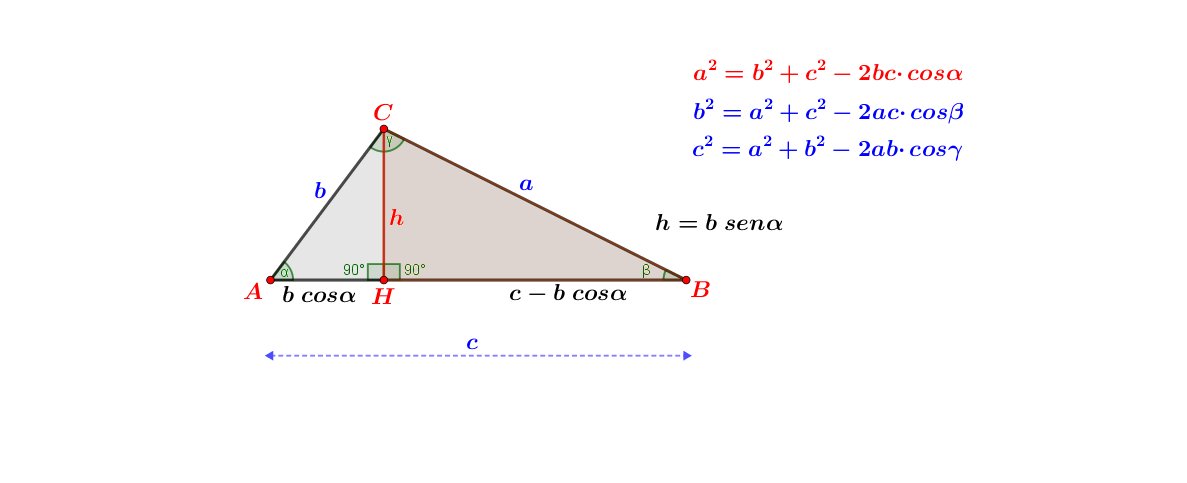 Applicando il teorema di Pitagora al triangolo rettangolo , ha senso scrivereSostituendo il valore di  e svolgendo il quadrato di binomio si ottieneMettendo in evidenza il fattore comune  si ha Per la prima relazione fondamentale della goniometria si haPertanto, si è dimostrato che N.B.Costruendo le altre due altezze del triangolo  si dimostrano analogamente le altre due relazioni del teorema di Carnot.Lazare Nicolas Marguérite Carnot matematico francese del XVIII secolo, autore del teorema del coseno, che  può essere considerato una generalizzazione del teorema di Pitagora applicato al caso di triangoli non rettangoli.